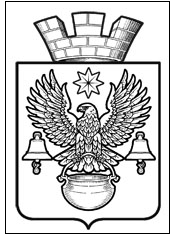 ПОСТАНОВЛЕНИЕАДМИНИСТРАЦИИ КОТЕЛЬНИКОВСКОГО ГОРОДСКОГО ПОСЕЛЕНИЯКОТЕЛЬНИКОВСКОГО МУНИЦИПАЛЬНОГО   РАЙОНАВОЛГОГРАДСКОЙ ОБЛАСТИОт  27.09.2019                                                        № 840О проведении публичных слушаний по                                                                                                                                                                                                                    вопросу возможности выдачи разрешения на отклонения от предельных параметров разрешенного                                                                                        строительства на земельном участке   На основании заявление от 26.09.2019г. вх. № 1085-ог Шибанова Сергея Петровича, проживающего по адресу: Пермская область, г. Соликамск, ул. Северная, д. 84, кв. 112 о разрешении на  отклонение от предельных параметров разрешенного строительства на земельном участке, расположенном по адресу: приблизительно в 7м на юг относительно ориентира - жилого дома, расположенного по адресу: Волгоградская область,                                г. Котельниково, ул. Пугачева, д. 10, протокола №204 заседания Комиссии по Правилам землепользования и застройки Котельниковского городского поселения от  27.09.2019г., руководствуясь Положением  «О порядке организации и проведения публичных слушаний в Котельниковском городском поселении Котельниковского муниципального района Волгоградской области», утвержденными решением Совета народных депутатов Котельниковского городского поселения от 24.02.2011г. №81/373, Правилами землепользования и застройки Котельниковского городского поселения, утвержденными решением Совета народных депутатов Котельниковского городского поселения от 15.11.2019г. №41/232, Федеральным законом от 06.10.2013г. №131-ФЗ «Об общих принципах организации местного самоуправления в Российской Федерации»,  Федеральным законом от 29.12.2014г. №191-ФЗ «О введении в действие Градостроительного Кодекса Российской Федерации», ст. 40 Градостроительного кодекса РФ, Уставом Котельниковского городского поселения, администрация Котельниковского городского поселения ПОСТАНОВЛЯЕТ:Провести 24.10.2019г.  в 14-00 по адресу: Волгоградская область, г. Котельниково,                        ул. Ленина, 9, публичные слушания по вопросу возможности выдачи разрешения на отклонение от  параметров разрешенного строительства на земельном участке площадью 700.0 кв. м с кадастровым номером 34:13:130032:2547, расположенном по адресу: приблизительно в 7м на юг относительно ориентира - жилого дома, расположенного по адресу: Волгоградская область,  г. Котельниково, ул. Пугачева, д. 10. Настоящее постановление обнародовать и разместить на официальном сайте администрации Котельниковского городского поселения.Контроль за выполнением настоящего постановления оставляю за собой.Глава Котельниковского городского поселения                                                                                         А. Л. Федоров